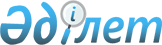 Об утверждении бюджета Иргизского сельского округа на 2023-2025 годыРешение Иргизского районного маслихата Актюбинской области от 30 декабря 2022 года № 197
      РЕШИЛ:
      1. Утвердить бюджет Иргизского сельского округа на 2023-2025 годы согласно приложениям 1, 2 и 3 соответственно, в том числе на 2023 год в следующих объемах:
      1) доходы – 246 533,2 тысяч тенге, в том числе:
      налоговые поступления – 22 323,0 тысяча тенге;
      неналоговые поступления – 389,3 тысяч тенге;
      поступления от продажи основного капитала – 7 039,8 тысяч тенге;
      поступления трансфертов – 216 781,1 тысяч тенге;
      2) затраты – 286 556,3 тысяч тенге;
      3) чистое бюджетное кредитование – 0 тенге, в том числе:
      бюджетные кредиты – 0 тенге;
      погашение бюджетных кредитов – 0 тенге;
      4) сальдо по операциям с финансовыми активами – 0 тенге, в том числе:
      приобретение финансовых активов – 0 тенге;
      поступления от продажи финансовых активов государства – 0 тенге;
      5) дефицит (профицит) бюджета – - 40 023,1 тысячи тенге;
      6) финансирование дефицита (использование профицита) бюджета – 40 023,1 тысячи тенге, в том числе:
      поступление займов – 0 тенге;
      погашение займов – 0 тенге;
      используемые остатки бюджетных средств – 40 023,1 тысячи тенге.
      Сноска. Пункт 1 – в редакции решения Иргизского районного маслихата Актюбинской области от 21.12.2023 № 77 (вводится в действие с 01.01.2023).


      2. Учесть, что в доход бюджета сельского округа зачисляются:
      Налоговые поступления:
      индивидуальный подоходный налог;
      налог на имущество физических лиц по объектам обложения данным налогом, находящимся на территории города районного значения, села, поселка, сельского округа;
      земельный налог на земли населенных пунктов с физических и юридических лиц по земельным участкам, находящимся на территории города районного значения, села, поселка;
      налог на транспортные средства с физических лиц, место жительства которых находится на территории города районного значения, села, поселка;
      налог на транспортные средства с юридических лиц, место нахождения которых, указываемое в их учредительных документах, располагается на территории города районного значения, села, поселка;
      плата за пользование земельными участками;
      плата за размещение наружной (визуальной) рекламы:
      на открытом пространстве за пределами помещений городе районного значения, селе, поселке;
      в полосе отвода автомобильных дорог общего пользования, проходящих через территории города районного значения, села, поселка, сельского округа;
      на открытом пространстве за пределами помещений вне населенных пунктов и вне полосы отвода автомобильных дорог общего пользования.
      Неналоговые поступления:
      штрафы, налагаемые акимами городов районного значения, сел, поселков, сельских округов за административные правонарушения;
      добровольные сборы физических и юридических лиц;
      доходы от аренды имущества коммунальной собственности города районного значения, села, поселка, сельского округа (коммунальной собственности местного самоуправления);
      другие неналоговые поступления в бюджеты города районного значения, села, поселка, сельского округа;
      деньги от продажи государственного имущества, закрепленного за государственными учреждениями, финансируемыми из бюджетов города районного значения, села, поселка, сельского округа;
      поступления от продажи земельных участков, за исключением поступлений от продажи земельных участков сельскохозяйственного назначения;
      плата за продажу права аренды земельных участков.
      3. В соответствии с решением районного маслихата от 23 декабря 2022 года "Об утверждении Иргизского районного бюджета на 2023– 2025 годы" №187 на 2023 год предусмотрена субвенция, передаваемая из районного бюджета в бюджет Иргизского сельского округа в сумме 21 272 тысячи тенге.
      4. Учесть в бюджете Иргизского сельского округа на 2023 год поступление текущих целевых трансфертов из областного бюджета через районной бюджет:
      109 017 тысяч тенге – на реализацию мероприятий по социальной и инженерной инфраструктуре в сельских населенных пунктах в рамках проекта "Ауыл-Ел бесігі";
      Сноска. Пункт 4 – в редакции решения Иргизского районного маслихата Актюбинской области от 21.12.2023 № 77 (вводится в действие с 01.01.2023).


      5. Учесть в бюджете Иргизского сельского округа на 2023 год поступление текущих целевых трансфертов из районного бюджета:
      4 286 тысяч тенге – на выплату заработной платы;
      34 720 тысяч тенге - на освещение улиц населенных пунктов;
      39 200 тысяч тенге - на содержание аппарата акима сельского округа;
      784,4 тысячи тенге - на капитальные расходы государственных органов;
      4 630,0 тысячи тенге - на благоустройство населенных пунктов;
      2 871,7 тысячи тенге - на проведение экспертизы качества работ и материалов при среднем ремонте автомобильных дорог.
      Распределение указанных сумм трансфертов определяется на основании решения акима сельского округа.
      Сноска. Пункт 5 – в редакции решения Иргизского районного маслихата Актюбинской области от 21.12.2023 № 77 (вводится в действие с 01.01.2023).


      6. Настоящее решение вводится в действие с 1 января 2023 года. Бюджет Иргизского сельского округа на 2023 год
      Сноска. Приложение 1 – в редакции решения Иргизского районного маслихата Актюбинской области от 21.12.2023 № 77 (вводится в действие с 01.01.2023). Бюджет Иргизского сельского округа на 2024 год Бюджет Иргизского сельского округа на 2025 год
					© 2012. РГП на ПХВ «Институт законодательства и правовой информации Республики Казахстан» Министерства юстиции Республики Казахстан
				
      Секретарь Иргизского районного маслихата 

М. Турымов
Приложение 1 к решению районного маслихата от 30 декабря 2022 года № 197
Категория
Категория
Категория
Категория
Сумма (тысяча тенге)
Класс
Класс
Класс
Сумма (тысяча тенге)
Подкласс
Подкласс
Сумма (тысяча тенге)
Наименование
Сумма (тысяча тенге)
1
2
3
4
5
І. Доходы
246 533,2
1
Налоговые поступления
22 323,0
01
Подоходный налог
5 188,0
2
Индивидуальный подоходный налог
 5 188,0
04
Налоги на собственность
16 368
1
Налог на имущество
1 331
3
Земельный налог
544
4
Налог на транспортные средства
14 493
05
Внутренние налоги на товары, работы и услуги
767
3
Поступления за использование природных и других ресурсов
767
2
Неналоговые поступления
389,3
01
Доходы от государственной собственности
104,7
5
Доходы от аренды имущества, находящегося в государственной собственности
104,7
06
Прочие неналоговые поступления
284,6
1
Прочие неналоговые поступления
284,6
3
Поступления от продажи основного капитала
7 039,8
01
Продажа земли и нематериальных активов
7 039,8
1
Продажа земли
1 682
2
Плата за продажу права аренды земельных участков
5 357,8
4
Поступления трансфертов
216 781,1
02
Трансферты из вышестоящих органов государственного управления
216 781,1
3
Трансферты из районных (городов областного значения) бюджетов
216 781,1
Функциональная группа
Функциональная группа
Функциональная группа
Функциональная группа
Функциональная группа
Сумма (тысяча тенге)
Функциональная подгруппа
Функциональная подгруппа
Функциональная подгруппа
Функциональная подгруппа
Сумма (тысяча тенге)
Администратор бюджетных программ
Администратор бюджетных программ
Администратор бюджетных программ
Сумма (тысяча тенге)
Программа
Программа
Сумма (тысяча тенге)
Наименование
Сумма (тысяча тенге)
1
2
3
4
5
6
ІІ. Затраты
286 556,3
01
Государственные услуги общего характера
80 877,8
1
Представительные, исполнительные и другие органы, выполняющие общие функции государственного управления
80 877,8
124
Аппарат акима города районного значения, села, поселка, сельского округа
80 877,8
001
Услуги по обеспечению деятельности акима города районного значения, села, поселка, сельского округа
80 093,4
022
Капитальные расходы государственных органов
784,4
06
Социальная помощь и социальное обеспечение
409,7
1
Социальная помощь
409,7
124
Аппарат акима города районного значения, села, поселка, сельского округа
409,7
003
Оказание социальной помощи нуждающимся гражданам на дому
409,7
07
Жилищно-коммунальное хозяйство
88 235,0
3
Благоустройство населенных пунктов
88 235,0
124
Аппарат акима города районного значения, села, поселка, сельского округа
88 235,0
008
Освещение улиц в населенных пунктах
53 142,9
009
Обеспечение санитарии населенных пунктов
3 287,2
011
Благоустройство и озеленение населенных пунктов
31 804,9
12
Транспорт и коммуникация
7 881,7
1
Автомобильный транспорт
7 881,7
124
Аппарат акима города районного значения, села, поселка, сельского округа
7 881,7
013
Обеспечение функционирования автомобильных дорог в городах районного значения, селах, поселках, сельских округах
5 010
045
Капитальный и средний ремонт автомобильных дорог в городах районного значения, селах, поселках, сельских округах
2 871,7
13
Другие
109 017
Другие
109 017
124
Аппарат акима города районного значения, села, поселка, сельского округа
109 017
057
Реализайия мероприятий по социальной и инженерной инфраструктуре в сельских населенных пунктах в рамках проекта "Ауыл- Ел бесігі"
109 017
15
Трансферты
135,1
1
Трансферты
135,1
124
Аппарат акима города районного значения, села, поселка, сельского округа
135,1
044
Возврат сумм неиспользованных (недоиспользованных) целевых трансфертов, выделенных из республиканского бюджета за счет целевого трансферта из Национального фонда Республики Казахстан
3,7
048
Возврат сумм неиспользованных (недоиспользованных) целевых трансфертов
131,4
IІІ. Чистое бюджетное кредитование
0
Бюджетные кредиты
0
IV.Сальдо по операциям с финансовыми активами
0
Приобретение финансовых активов
0
V.Дефицит (профицит) бюджета
- 40 023,1
VI. Финансирование дефицита бюджета (использование профицита)
40 023,1
Категория
Категория
Категория
Категория
Сумма (тысяча тенге)
Класс
Класс
Класс
Сумма (тысяча тенге)
Подкласс
Подкласс
Сумма (тысяча тенге)
Наименование
Сумма (тысяча тенге)
1
2
3
4
5
8
Используемые остатки бюджетных средств
40 023,1
01
Остатки бюджетных средств
40 023,1
1
Свободные остатки бюджетных средств
40 023,1Приложение 2 к решению районного маслихата от 30 декабря 2022 года №197
Категория
Категория
Категория
Категория
Сумма (тысяча тенге)
Класс
Класс
Класс
Сумма (тысяча тенге)
Подкласс
Подкласс
Сумма (тысяча тенге)
Наименование
Сумма (тысяча тенге)
1
2
3
4
5
І. Доходы
117 317
1
Налоговые поступления
90 775 
01
Подоходный налог
10 388
2
Индивидуальный подоходный налог
10 388
04
Налоги на собственность
17 829
1
Налог на имущество
1 331
3
Земельный налог
877
4
Налог на транспортные средства
13 971
5
Единый земельный налог
1650
05
Внутренние налоги на товары, работы и услуги
62 558
3
Поступления за использование природных и других ресурсов
62 558
2
Неналоговые поступления
80
06
Прочие неналоговые поступления
80
1
Прочие неналоговые поступления
80
3
Поступления от продажи основного капитала
1 000
03
Продажа земли и нематериальных активов
1 000
1
Продажа земли
1 000
4
Поступления трансфертов
25 462
02
Трансферты из вышестоящих органов государственного управления
25 462
3
Трансферты из районных (городов областного значения) бюджетов
25 462
Функциональная группа
Функциональная группа
Функциональная группа
Функциональная группа
Функциональная группа
Сумма (тысяча тенге)
Функциональная подгруппа
Функциональная подгруппа
Функциональная подгруппа
Функциональная подгруппа
Сумма (тысяча тенге)
Администратор бюджетных программ
Администратор бюджетных программ
Администратор бюджетных программ
Сумма (тысяча тенге)
Программа
Программа
Сумма (тысяча тенге)
Наименование
Сумма (тысяча тенге)
1
2
3
4
5
6
ІІ.Затраты
117 317
01
Государственные услуги общего характера
60 152
1
Представительные, исполнительные и другие органы, выполняющие общие функции государственного управления
60 152
124
Аппарат акима города районного значения, села, поселка, сельского округа
60 152
001
Услуги по обеспечению деятельности акима города районного значения, села, поселка, сельского округа
60 152
06
Социальная помощь и социальное обеспечение
1 175
1
Социальная помощь
1 175
124
Аппарат акима города районного значения, села, поселка, сельского округа
1 175
003
Оказание социальной помощи нуждающимся гражданам на дому
1 175
07
Жилищно-коммунальное хозяйство
26 126
3
Благоустройство населенных пунктов
26 126
124
Аппарат акима города районного значения, села, поселка, сельского округа
26 126
008
Освещение улиц в населенных пунктах
10 439
009
Обеспечение санитарии населенных пунктов
1 410
011
Благоустройство и озеленение населенных пунктов
14 277
12
Транспорт и коммуникация
29 864
1
Автомобильный транспорт
29 864
124
Аппарат акима города районного значения, села, поселка, сельского округа
29 864
013
Обеспечение функционирования автомобильных дорог в городах районного значения, селах, поселках, сельских округах
6500
045
Капитальный и средний ремонт автомобильных дорог в городах районного значения, селах, поселках, сельских округах
23 364
IІІ. Чистое бюджетное кредитование
0
Бюджетные кредиты
0
IV.Сальдо по операциям с финансовыми активами
0
Приобретение финансовых активов
0
V.Дефицит (профицит) бюджета
0
VI. Финансирование дефицита бюджета (использование профицита)
0Приложение 3 к решению районного маслихата от 30 декабря 2022 года №197
Категория
Категория
Категория
Категория
Сумма (тысяча тенге)
Класс
Класс
Класс
Сумма (тысяча тенге)
Подкласс
Подкласс
Сумма (тысяча тенге)
Наименование
Сумма (тысяча тенге)
1
2
3
4
5
І. Доходы
122 925
1
Налоговые поступления
94 655
01
Подоходный налог
13 303
2
Индивидуальный подоходный налог
13 303
04
Налоги на собственность
18 794
1
Налог на имущество
1 331
3
Земельный налог
877
4
Налог на транспортные средства
14 786
5
Единый земельный налог
1 800
05
Внутренние налоги на товары, работы и услуги
62 558
3
Поступления за использование природных и других ресурсов
62 558
2
Неналоговые поступления
80
06
Прочие неналоговые поступления
80
1
Прочие неналоговые поступления
80
3
Поступления от продажи основного капитала
1 000
03
Продажа земли и нематериальных активов
1 000
1
Продажа земли
1 000
4
Поступления трансфертов
27 190
02
Трансферты из вышестоящих органов государственного управления
27 190
3
Трансферты из районных (городов областного значения) бюджетов
27 190
Функциональная группа
Функциональная группа
Функциональная группа
Функциональная группа
Функциональная группа
Сумма (тысяча тенге)
Функциональная подгруппа
Функциональная подгруппа
Функциональная подгруппа
Функциональная подгруппа
Сумма (тысяча тенге)
Администратор бюджетных программ
Администратор бюджетных программ
Администратор бюджетных программ
Сумма (тысяча тенге)
Программа
Программа
Сумма (тысяча тенге)
Наименование
Сумма (тысяча тенге)
1
2
3
4
5
6
ІІ.Затраты
122 925
01
Государственные услуги общего характера
63 179
1
Представительные, исполнительные и другие органы, выполняющие общие функции государственного управления
63 179
124
Аппарат акима города районного значения, села, поселка, сельского округа
63 179
001
Услуги по обеспечению деятельности акима города районного значения, села, поселка, сельского округа
63 179
06
Социальная помощь и социальное обеспечение
1 361
1
Социальная помощь
1 361
124
Аппарат акима города районного значения, села, поселка, сельского округа
1 361
003
Оказание социальной помощи нуждающимся гражданам на дому
1 361
07
Жилищно-коммунальное хозяйство
26 126
3
Благоустройство населенных пунктов
26 126
124
Аппарат акима города районного значения, села, поселка, сельского округа
26 126
008
Освещение улиц в населенных пунктах
10 439
009
Обеспечение санитарии населенных пунктов
1 410
011
Благоустройство и озеленение населенных пунктов
14 277
12
Транспорт и коммуникация
32 259
1
Автомобильный транспорт
32 259
124
Аппарат акима города районного значения, села, поселка, сельского округа
32 259
013
Обеспечение функционирования автомобильных дорог в городах районного значения, селах, поселках, сельских округах
6500
045
Капитальный и средний ремонт автомобильных дорог в городах районного значения, селах, поселках, сельских округах
25 759
IІІ. Чистое бюджетное кредитование
0
Бюджетные кредиты
0
IV.Сальдо по операциям с финансовыми активами
0
Приобретение финансовых активов
0
V.Дефицит (профицит) бюджета
0
VI. Финансирование дефицита бюджета (использование профицита)
0